Beschwerdeformular 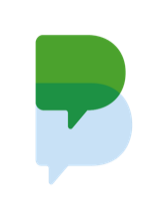 Bitte füllen Sie das Formular aus und schicken es uns per Post oder E-Mail zu.Wir werden Ihre Beschwerde sorgfältig prüfen und Sie innerhalb von 14 Tagen nach Erhalt über die weitere Vorgehensweise informieren.Persönliche Angaben *Vorname 				     Name					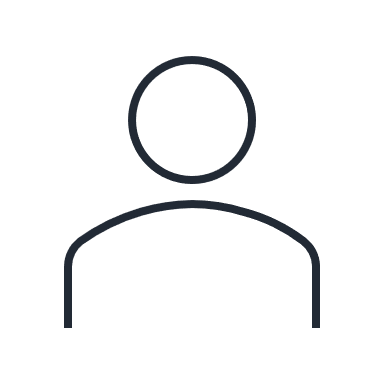 	Adresse											Postleitzahl				     Gemeinde					Angaben des Vermittlers *  (falls Sie selbst nicht aktiv werden können)Vorname 				     Name						Adresse											Postleitzahl				     Gemeinde					Erreichbarkeit 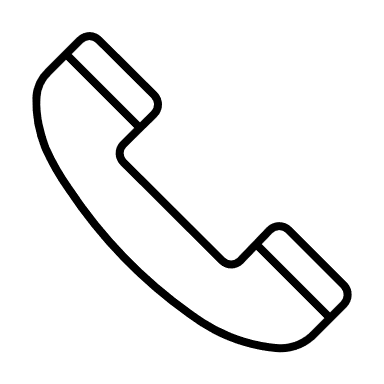 E-Mail-Adresse                                                                Telefonnummer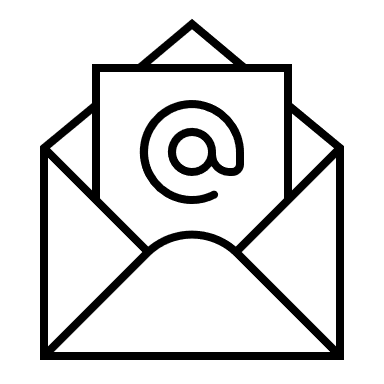 Nähere Angabe zur Beschwerde *Datum des Vorfalls 					Ort des Vorfalls			 	Beschreibung der Beschwerde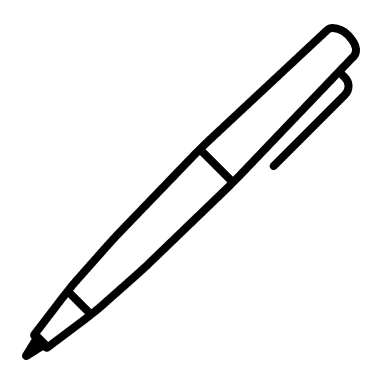 	Bitte beschreiben Sie den Vorfall so detailliert wie möglich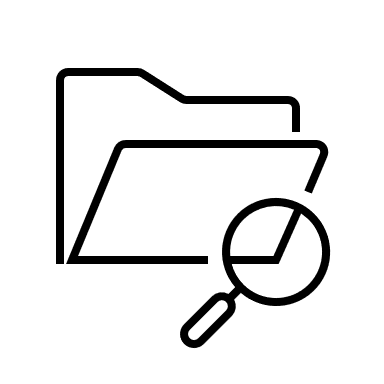 	Beigefügte Dokumente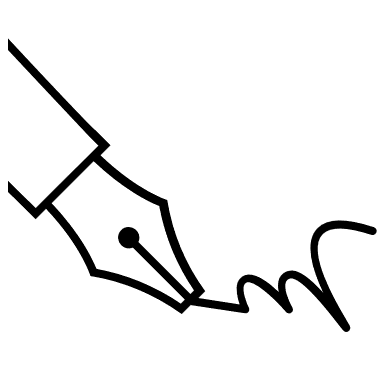 Datum und Unterschrift *Mit Ihrer Unterschrift bestätigen Sie, dass Ihre Angaben der Wahrheit entsprechen.Datenschutz Die Beschwerdestelle ist verantwortlicher Verarbeiter Ihrer Daten gemäß der Datenschutz-Grundverordnung (EU) Nr. 2016/679 vom 27. April 2016 und den entsprechenden Ausführungsbestimmungen. Sie verwendet die vorliegenden Daten nur für den Zweck der Bearbeitung Ihrer Beschwerde. Die maximale Aufbewahrungsdauer der Daten beträgt 10 Jahre. Datenschutz-Beschwerden können an die Datenschutzbehörde, Rue de la Presse 35, 1000 Brüssel, gerichtet werden. Für weitere Informationen: https://www.datenschutzbehorde.be. Ich habe die Erläuterungen zum Datenschutz zur Kenntnis genommen und bin einverstanden, dass die Beschwerdestelle meine Daten zum angegebenen Zweck und für den angegebenen Zeitraum verwendet. Ich kann dieses Einverständnis jederzeit, formlos und ohne Begründung beim Datenschutzbeauftragten des Ministeriums widerrufen. *Hinweis zur Einordnung des Beschwerdeverfahrens Das Einreichen einer Beschwerde mit Hilfe des vorliegenden Formulars setzt nicht die Fristen und Formen aus, die vom Gesetzgeber für verwaltungsrechtliche oder gerichtliche Einsprüche vorgegeben werden. Ich nehme den Hinweis zur Kenntnis, dass das vorliegende Formular auf eine pragmatische Beilegung einer Beschwerde im Sinne des Dekrets vom 21. Februar 2022 zur Festlegung verschiedener Instrumente des Informations- und Beschwerdemanagements in der Deutschsprachigen Gemeinschaft zielt, d.h. die Fristen und Formen unberührt lässt, die vom Gesetzgeber für verwaltungsrechtliche oder gerichtliche Einsprüche vorgegeben sind.Die mit * gekennzeichneten Felder sind Pflichtfelder